Про затвердження Програми проведення призову молоді, підтримки заходів мобілізаційної підготовки та територіальної оборони на території міста Боярка на 2018 рікВідповідно до п. 22, ч. 1, ст. 26 Закону України «Про місцеве самоврядування в Україні», -БОЯРСЬКА МІСЬКА РАДАВИРІШИЛА:1. Затвердити Програму проведення призову молоді, підтримки заходів мобілізаційної підготовки та територіальної оборони на території міста Боярка на 2018 рік (Додаток 1).2. Фінансування Програми проводитиметься за рахунок коштів міського бюджету на 2018 рік (Додаток 2).3. Контроль за виконанням цього рішення покласти на постійну депутатську комісію з питань духовності, соціального захисту, освіти, культури, охорони здоров`я, материнства і дитинства, молодіжної політики, туризму та спорту та заступника міського голови Т.П. Кочкову.МІСЬКИЙ ГОЛОВА                                                                  О.О.ЗАРУБІНПІДГОТУВАВ:Начальник ВОБ                                                                          В.А. СікорськийПОГОДЖЕНО:Заступник міського голови                                                        Т.П. КочковаНачальник юридичного відділу                                                К.І. ГончарНачальник відділу фінансів, економічного розвитку і торгівлі                                             Н.І. МусієнкоКеруюча справами							М.А. Рябошапка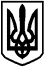 БОЯРСЬКА МІСЬКА РАДАVII СКЛИКАННЯчергова ____ сесіяРІШЕННЯ № ___/___від____ грудня 2017 року                                                                   м. Боярка